[ALL  TENNIS ASSOCIATION]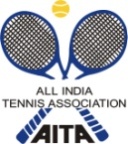 HOTEL DETAILSRULES / REGULATIONSALTERNATE SIGN – IN DAY  ;  For  Super Series / National Series / NationalsThere will be no sign in for Qualifying or Main Draw.        Onsite alternates will sign in on Saturday, an hour before the start of the Qualifying.        In case the entries in qualifying, are half or less than half the draw, the on site alternates sign in may be held on Sunday. However, this must be indicated on the notice board on Friday by 1600 Hrs.NAME OF THE TOURNAMENTTTC– AITA NATIONAL SERIES TENNIS TOURNAMENT - 2018NAME OF THE STATE ASSOCIATIONKERALA TENNIS ASSOCIATION HONY. SECRETARY OF ASSOCIATIONTHOMAS PAUL ADDRESS OF ASSOCIATION15 , JUDE VILLA , CHANDRANAGARPALAKKAD - 678007TOURNAMENT WEEK10TH SEPTEMBER TO 14TH SEPTEMBER 2018THE ENTRIESCAN BE SENT TOTHE ENTRIESCAN BE SENT TOMR. P.F. MONTES MR. P.F. MONTES ADDRESSADDRESSAll India Tennis Association, Africa Avenue, Opp. R.K. Puram Stadium, New Delhi – 1100029All India Tennis Association, Africa Avenue, Opp. R.K. Puram Stadium, New Delhi – 1100029TELEPHONE011- 26176276FAX011-26173159EMAILentries@aitatennis.comCATEGORY ()N(      )NS(  )SS( )CS( )TS( )AGE GROUPS ()U-12( )U-14(  )U-16( )U-18()Men’s(      )Women’s(      )SIGN-INSIGN-INQUALIFYINGMAIN DRAWMAIN DRAW SIZEMAIN DRAW SIZESinglesBOYS – 64 GIRLS - 48BOYS – 64 GIRLS - 48DoublesBOYS – 16 & 18GIRLS – 16& 18BOYS – 16 & 18GIRLS – 16& 18QUALIFYING DRAW SIZEQUALIFYING DRAW SIZESinglesBOYS – 48GIRLS -32BOYS – 48GIRLS -32DoublesN/AN/ADATES FOR SINGLESDATES FOR SINGLESQUALIFYING8TH& 9TH&(10th September If required )8TH& 9TH&(10th September If required )MAIN DRAW10th TO 14th SEPTEMBER 201810th TO 14th SEPTEMBER 2018DATES FOR DOUBLESDATES FOR DOUBLESQUALIFYINGN/AN/AMAIN DRAWENTRY DEADLINE20TH AUGUST 201820TH AUGUST 201820TH AUGUST 2018WITHDRAWAL DEADLINEWITHDRAWAL DEADLINEWITHDRAWAL DEADLINE3RDSEPTEMBER 20183RDSEPTEMBER 2018NAME OF THE VENUENAME OF THE VENUETHE  TENNIS CLUBTHE  TENNIS CLUBTHE  TENNIS CLUBADDRESS OF VENUEADDRESS OF VENUETHE  TENNIS CLUB , KOWDIAR  , P.O. - 695003THE  TENNIS CLUB , KOWDIAR  , P.O. - 695003THE  TENNIS CLUB , KOWDIAR  , P.O. - 695003TELEPHONE0471 – 2722737        -  27225920471 – 2722737        -  2722592FAX0471 -27274750471 -2727475EMAILaita.ttc@gmail.comaita.ttc@gmail.comCOURT SURFACECLAY - 4 SYNTHETIC - 5CLAY - 4 SYNTHETIC - 5BALLSAITA APPROVEDAITA APPROVEDNO. OF COURTS99FLOODLIT3 + 13 + 1TOURNAMENT DIRECTORTOURNAMENT DIRECTORA. SANJAI KUMAR  (08281279373 )A. SANJAI KUMAR  (08281279373 )A. SANJAI KUMAR  (08281279373 )TOURNAMENT REFEREETOURNAMENT REFEREEASSISTANT REFEREEASSISTANT REFEREE`SHYAM BABU (9995760659)`SHYAM BABU (9995760659)`SHYAM BABU (9995760659)TELEPHONE0471 – 2722737        -  27225920471 – 2722737        -  2722592FAX0471 -27274750471 -2727475EMAILaita.ttc@gmail.comaita.ttc@gmail.comNAMENAMETTC CLUB HOUSENAMENAMENAMEThe MATCH POINTADDRESSADDRESSThe  Tennis ClubADDRESSADDRESSADDRESSKowdiarKowdiar.p.oTARIFF TARIFF TARIFF TARIFF TARIFF DOUBLEDOUBLESINGLESINGLESINGLERs.1250/1500/2000/2455(+ST 12%)DOUBLEDOUBLEDOUBLERs.2000/-0471-2722737TRIPLETRIPLETRIPLE094470331340471-2727475TRIPLETRIPLETRIPLETELEPHONETELEPHONE0TELEPHONETELEPHONETELEPHONE0DISTANCEDISTANCENAMENAMEWINSOR RAJADHANINAMENAMENAMEADDRESSADDRESSToll Junction ,Kowdiar.P.OADDRESSADDRESSADDRESS0471-254777709447063880(SAJEEV KRISHNAN)TARIFF TARIFF Rs.3500+TARIFFTARIFFTARIFFSINGLE (AC)SINGLE (AC)SINGLE (AC)SINGLE (AC)SINGLE (AC)DOUBLE (AC)DOUBLE (AC)DOUBLEDOUBLEDOUBLE0PREMIERE SUITEPREMIERE SUITEPREMIERE SUITETELEPHONETELEPHONETELEPHONETELEPHONETELEPHONETELEFAXTELEFAXTELEPHONETELEPHONETELEPHONETELEPHONETELEPHONETELEPHONETELEFAXTELEFAXTELEFAXEMAILEMAILEMAILEMAILEMAILWEBSITEWEBSITEDISTANCEENTRYEntries for all Super Series, National Series & Nationals will be sent to AITA Office by E-mail to entries@aitatennis.comPlayers must get a confirmation by email that their entry has been received. No Fax OK slip or confirmation by phone is acceptable.
ENTRY FEEAITA Registration Card
It is mandatory for the player to carry ORIGINAL REGISTRATION CARD for the sign-in. Tournament Day’s For  Super Series / National Series / NationalsQualifying Draw Will be on: Saturday, Sunday & Monday if requiredMain Draw will be from Monday – Saturday for National Series & NationalsMain Draw will be from Monday – Friday, Saturday If Requires for Super Series       The Main Draw of the Super Series tournament may be extended to Saturday. However, this must be indicated on the Fact Sheet and DA must be given for the extra daysMatch Format For  Super Series / National Series / NationalsFor Singles:-Qualifying Rounds:        Best of 17 GamesFinal Qualifying Round: Best of three tie break sets (Deuce 2 points)Main Draw Matches:      Best of 3 Tie Break sets with Deuce 2 pts.For Doubles :-     First two sets would be normal Tie-Breaker Sets with No Advantage scoring i.e. Deuce 1 Point. A 10 Point Match Tie Break will be played in lieu of the Final Set. 